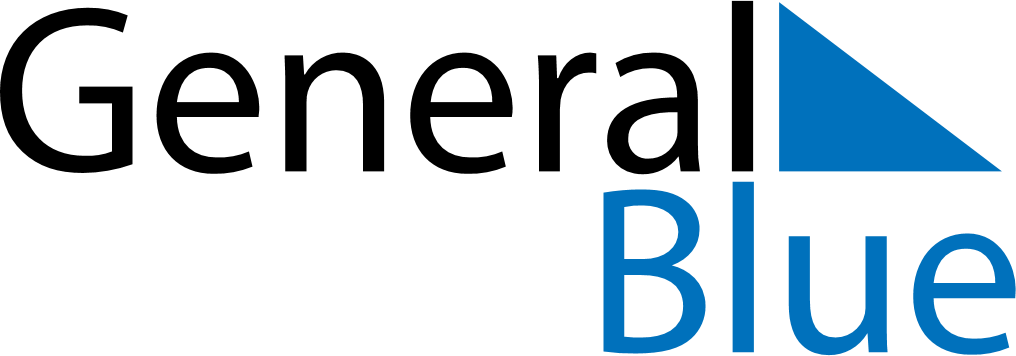 Weekly CalendarApril 13, 2025 - April 19, 2025Weekly CalendarApril 13, 2025 - April 19, 2025Weekly CalendarApril 13, 2025 - April 19, 2025Weekly CalendarApril 13, 2025 - April 19, 2025Weekly CalendarApril 13, 2025 - April 19, 2025Weekly CalendarApril 13, 2025 - April 19, 2025SUNDAYApr 13MONDAYApr 14MONDAYApr 14TUESDAYApr 15WEDNESDAYApr 16THURSDAYApr 17FRIDAYApr 18SATURDAYApr 19